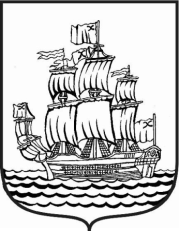 МУНИЦИПАЛЬНЫЙ СОВЕТМУНИЦИПАЛЬНОГО ОБРАЗОВАНИЯмуниципальный округ Адмиралтейский округ5 созыв____________________________________________________________________________РЕШЕНИЕ № 10Санкт – Петербург                                                                                  от 21 мая 2018 года                                                                                                            протокол № 4«Об утверждении Порядка получения разрешения представителя нанимателя (работодателя) на участие на безвозмездной основе в управлении в качестве единоличного исполнительного органа или вхождения в состав  коллегиальных органов управления некоммерческих организаций, указанных в пункте 3 части 1 статьи 14 Федерального закона «О муниципальной службе в Российской Федерации» В соответствии с положениями Федерального закона «О муниципальной службе в Российской Федерации» Муниципальный Совет муниципального образования муниципальный округ Адмиралтейский округ решил:Утвердить Порядок получения разрешения представителя нанимателя (работодателя) на участие на безвозмездной основе в управлении в качестве единоличного исполнительного органа или вхождения в состав  коллегиальных органов управления некоммерческих организаций, указанных в пункте 3 части 1 статьи 14 Федерального закона «О муниципальной службе в Российской Федерации» согласно Приложению к настоящему Решению.Муниципальным служащим органов местного самоуправления МО Адмиралтейский округ, участвующим на безвозмездной основе в управлении общественной организацией (кроме политической партии), жилищным, жилищно-строительным, гаражным кооперативами, садоводческим, огородническим, дачным потребительскими кооперативами, товариществом собственников недвижимости в качестве единоличного исполнительного органа или входящим в состав их коллегиальных органов управления, со дня вступления в силу настоящего Решения незамедлительно принять меры для получения разрешения представителя нанимателя (работодателя), либо принять меры по прекращению указанной деятельности.Настоящее Решение вступает в силу со дня его официального опубликования (обнародования).Контроль за исполнением настоящего Решения возложить на Главу МО Адмиралтейский округ.Глава МО Адмиралтейский округ                                                                       Е.П. Барканов							Приложение							к Решению Муниципального Совета							МО Адмиралтейский округ							от 21 мая 2018 года № 10Порядокполучения разрешения представителя нанимателя (работодателя) на участие на безвозмездной основе в управлении в качестве единоличного исполнительного органа или вхождения в состав  коллегиальных органов управления некоммерческих организаций, указанных в пункте 3 части 1 статьи 14 Федерального закона «О муниципальной службе в Российской Федерации» (далее – Порядок)Настоящий Порядок в соответствии с положениями Федерального закона от 03.04.2017 № 64-ФЗ «О внесении изменений в отдельные законодательные акты Российской Федерации в целях совершенствования государственной политики в области противодействия коррупции» устанавливает процедуру получения лицами, замещающими должности муниципальной службы в органах местного самоуправления МО Адмиралтейский округ, разрешения представителя нанимателя (работодателя) на участие на безвозмездной основе в управлении в качестве единоличного исполнительного органа или на вхождение в состав коллегиальных органов управления некоммерческих организаций, указанных в пункте 3 части 1 статьи 14 Федерального закона «О муниципальной службе в Российской Федерации» (далее – организации).Для получения разрешения на участие в управлении организацией в качестве единоличного исполнительного органа или на вхождение в состав ее коллегиального органа управления муниципальным служащим представителю нанимателя (работодателя) подается заявление не позднее 15 дней до предполагаемой даты начала указанной деятельности. К заявлению прилагается копия устава организации.Заявление должно содержать следующие сведения:- фамилия, имя, отчество заявителя;- полное наименование организации, в которой планируется участие в управлении в качестве единоличного исполнительного органа или вхождение в состав ее коллегиального органа управления, ее юридический и фактический адрес, контактный телефон руководителя;- даты начала и окончания (предполагаемые даты начала и окончания), форма и основания участия в управлении организацией в качестве единоличного исполнительного органа или вхождения в состав ее коллегиального органа управления;- иные сведения по усмотрению муниципального служащего.Представитель нанимателя (работодателя) в течение 7 рабочих дней со дня поступления ему заявления принимает мотивированное решение о разрешении (об отказе в разрешении) участвовать в управлении организацией в качестве единоличного исполнительного органа или войти в состав ее коллегиального органа управления, которое оформляется распоряжением.Принятое представителем нанимателя (работодателя) решение вручается  заявителю в течение 3 рабочих дней со дня издания распоряжения.		